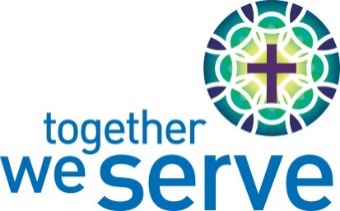 PRAYERS OF THE FAITHFULGeneralFor all members of the Family of God, that we may gratefully accept the gifts we have been given and freely share them in compassion and mercy through the Together We Serve Annual Appeal.  We pray to the Lord.  R.For our parish family, that a spirit of unity and charity may bind us together and make us effective in all the good works carried out by the charities included in Together We Serve.  We pray to the Lord.  RFor the charities supported by Together We Serve, that our gifts may enable their work to serve the needs of those here in our midst and those around the world.  We pray to the Lord.  R.For each of us, that we open our hearts to how God is calling us to the ministry of charity and the service of mercy through Together We Serve. We pray to the Lord.  R. For our parish, that collectively through Together We Serve we can live the Word of God.  We pray to the Lord.  R.For us, together as one family in Christ, that we may bring the goodness and tenderness of God to all we support through Together We Serve.  We pray to the Lord.  R.World Day of Migrants & Refugees; Needs of the Church in Canada – September 25For Catholic Social Services, that through our support of Together We Serve may continue to welcome immigrants and refugees by caring for their spiritual, material, physical, and mental well-being.  We pray to the Lord.  R.For our Canadian bishops, as they work together for the pastoral needs of the Church in Canada. We pray to the Lord.  R.Thanksgiving Weekend – October 10For each of us, that as we reflect on the great blessings we have received from God on this Thanksgiving weekend our hearts will be filled with gratitude.  We pray to the Lord.  R.For our parish, that we respond to the Word of God in gratitude and thanks giving through Together We Serve.  We pray to the Lord.  R.Diocese of Mackenzie-Fort Smith – World Mission Sunday, October 23For our sisters and brothers in the Diocese of Mackenzie-Fort Smith, that through our support of Together We Serve their communities of faith will continue to grow and flourish in the Canadian north.  We pray to the Lord.  R. Catholic Social Services Sunday – October 30For Catholic Social Services, that it may continue to bring hope to the most vulnerable members of our community through our support of Together We Serve and the Sign of Hope campaign.  We pray to the Lord.  R.Foundation of St. Joseph Seminary & Newman Theological College – November For St. Joseph Seminary and Newman Theological College, that through our support of Together We Serve they can continue to prepare men and women to serve our communities as priests, religious, teachers, chaplains, and lay ministers.  We pray to the Lord. R.St. Joseph’s College (annual appeal) – December For St. Joseph’s College, that it may continue to be a faithful witness at the University of Alberta to all that is good, true and beautiful, through our support of Together We Serve.  We pray to the Lord. R.St. Joseph Priest’s FoundationFor our retired parish priests, that our support of Together We Serve may provide peace, joy, good health, and long life to those who have so generously given their lives in service to the people of The Catholic Archdiocese of Edmonton.  We pray to the Lord. R.